Пояснительная записка к дидактической игре«Во саду ли, в огороде»Автор и изготовитель воспитатель:Ходжаева Татьяна ВладимировнаМБДОУ № 44 «Андрейка»Дидактическая игра имеет обучающее, развивающее и воспитывающее значение. Игра используется в игровой, коммуникативной, познавательно-исследовательской детской деятельности.Дидактическая игра предназначена для работы с детьми от 3 до 7 лет в образовательной деятельности:   - формированию целостной картины мира;   - формирование элементарных математических представлений;   - развитие речи.Игра подходит для групповой, подгрупповой, индивидуальной и фронтальной работы.Для каждой возрастной группы имеется свой вариант обыгрывания.Дидактическая игра многофункциональна.Все материалы, используемые для изготовления данного пособия безопасны.  Цель: Формирование и закрепление представлений об овощах и фруктах об их формах, размерах, внешнем виде, цвете. Расширение знаний о выращивании, сборе и употреблении огородных и садовых растений.Задачи:-формирование умения различать овощи и фрукты по внешним особенностям, описывать их по форме, цвету, величине;-закрепление в словаре ребёнка обобщающее понятие "овощи" и «фрукты»;-формировать знания о том где выращивают овощи и фрукты, место их выращивания, что такое корнеплод; - обучение умению сравнивать предметы по характерным признакам;- обретение базовых математических знаний, способности численно сравнивать, вести подсчет, определять «много» или «мало»;- развитие внимания, любознательности, памяти;- развитие моторики пальцев рук и восприятия органами чувств;- формирование усидчивости, дисциплинированности, трудолюбия, работы в команде. Игровой материал:- плодовые деревья, корзинка для сбора урожая, фрукты- огород, грядка, корзинки для сбора урожая, овощи и корнеплоды, растущие на огороде, (ведерко, лейки, инструменты для работы на огороде, тележка)Словарь: - огурцы, лук, помидоры, свёкла, морковь, картошка, репа, яблоки, груши, сливы, огород, сад, винегрет, борщ, грядка, семена, клубни, сок, варенье, компот, джем, урожай, посадка, полив.Признаки: (прилагательные) фиолетовый, оранжевый, красный, зелёный, жёлтый, вкусный, невкусный, спелый, неспелый, сладкий, кислый, горький, солёный, большой, маленький, сырой, варёный, полезный, круглый, овальный, сочный, гладкий.Действия:  (глаголы) сажать, сеять, рыхлить, ухаживать, расти, зреть, поливать, поспевать, полоть, выкапывать, собирать, выдёргивать, срезать, мыть, натирать, тушить, жарить, варить, кушать, солить, заготавливать.Грамматика:- образование относительных прилагательных (груша - грушевый).- согласование данных прилагательных с существительными в роде, числе и падеже. Составление словосочетаний (помидор круглый...)- образование существительных с уменьшительно-ласкательными суффиксами в единственном и множественном числе        (яблоко - яблочко- яблочки)- составление   сложных предложений с союзом «а» (свекла круглая, а огурец овальный.).- образование множественного числа существительных в именительном и родительном падежах (огурец – огурцы - огурцов...).- составление простых предложений с однородными определениями  (репа твёрдая, круглая, желтая, хрустящая); с однородными подлежащими(помидоры и огурцы растут на кустиках); с однородными сказуемыми (репу сажают, поливают, пропалывают.).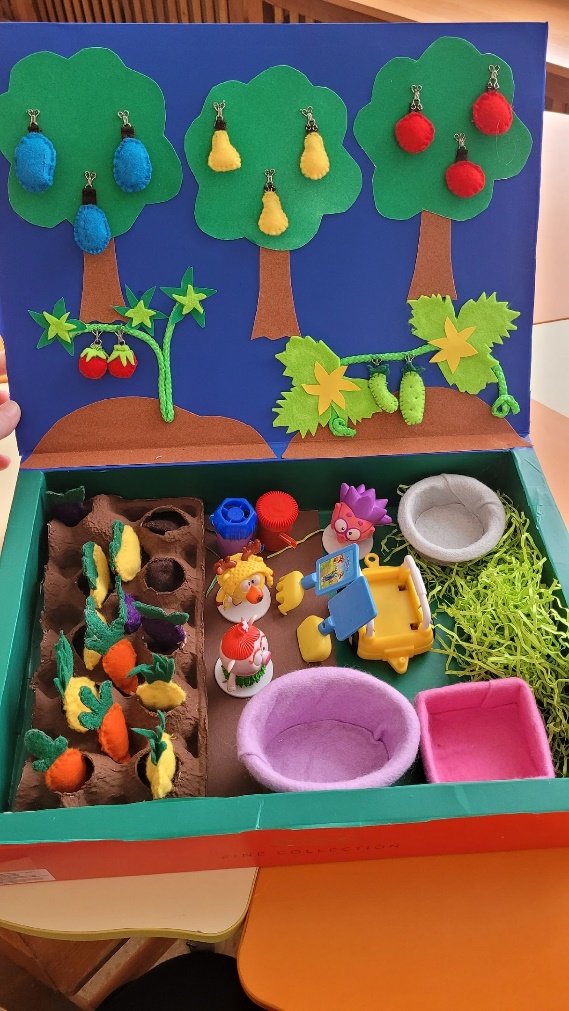 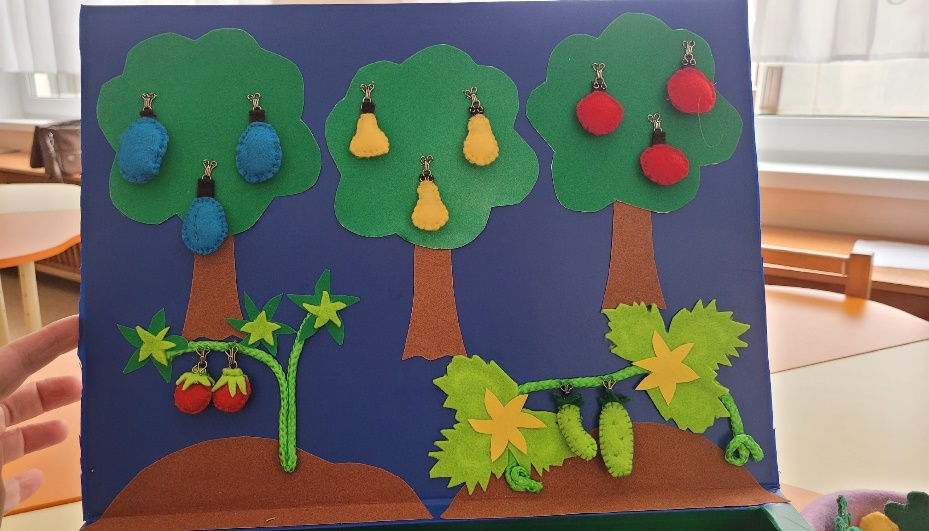 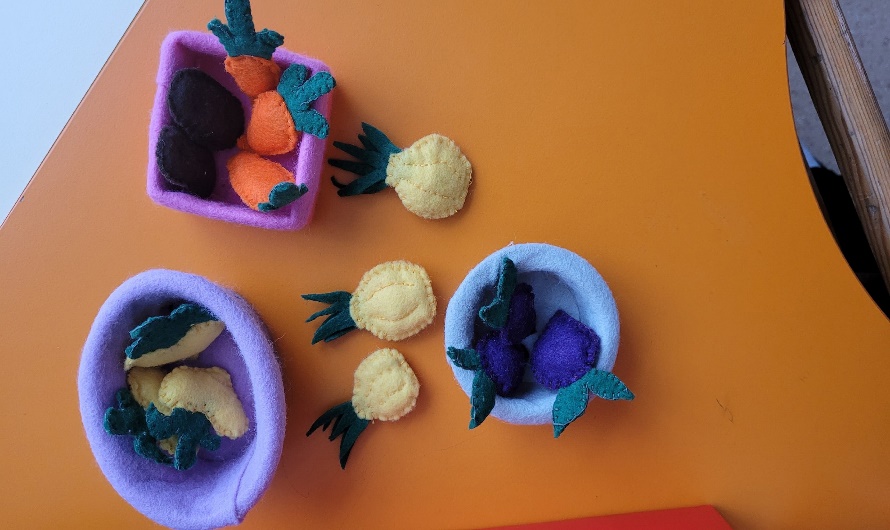 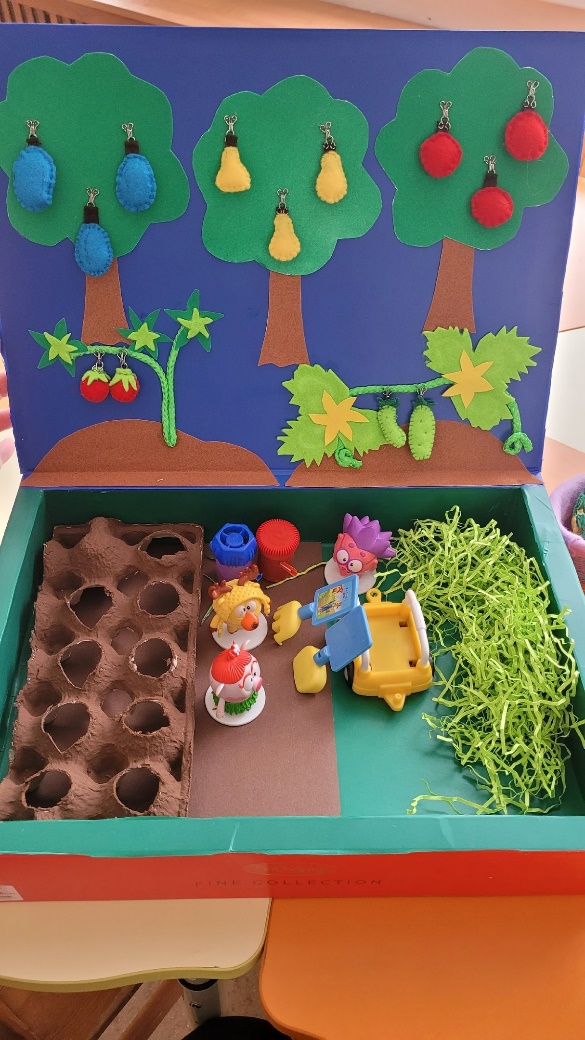 